TaxWise:All returns are Federal ONLY – Main Info Screen State Information section (about half-way down page, below Dependents) should look like this: 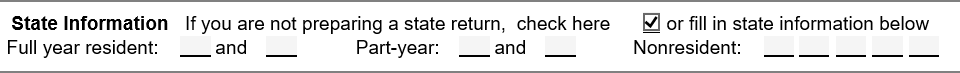  General Interview Notes (unless specific problem states otherwise):They did not itemize last yearThey had no interest in, signature authority over, or transactions involving foreign financial accounts; Any refunds or debits do not involve a foreign bank accountEIC Wkt Questions:TP/SP was not a nonresident alien for any part of the year.TP/SP cannot be a qualifying child of another person for EIC purposes.No other person can claim any dependent for EIC.The SSN for all dependents allows them to work and is valid for EIC purposes.The TP/SP have never had their EIC reduced or disallowed.Intake Sheet, Part II, Line 2, To be completed by a Certified Preparer:Is this person a qualifying child/relative of any other person? – NoDid this person provide more than 50% of their own support? – NoDid this person have less than $4,000 of income? – YesDid the taxpayer(s) provide more than 50% of support for this person? – YesDid the taxpayer(s) pay more than half the cost of maintaining a home for this person? - YesOther:NJ is a Medicare Expansion state